Подтверждение предпенсионного статуса16.05.2019, с. ЧугуевкаНачиная с 2019 года Пенсионный фонд России запускает новый сервис информирования, через который предоставляются сведения о россиянах, достигших предпенсионного возраста. Эти данные используются органами власти, ведомствами и работодателями для предоставления соответствующих льгот гражданам.Благодаря сведениям Пенсионного фонда самому предпенсионеру не нужно получать документ, подтверждающий право на льготы, – достаточно просто подать заявление в ведомство, предоставляющее льготу, где уже будет вся необходимая информация. К примеру, граждане предпенсионного возраста освобождены от уплаты имущественного налога на жилье и земельного налога с шести соток земли. Для того чтобы воспользоваться льготой, достаточно просто подать заявление в налоговый орган, специалисты которого самостоятельно сделают запрос в ПФР для подтверждения предпенсионного статуса заявителя.Аналогичное взаимодействие у ПФР налажено с центрами занятости, которые с 2019 года предоставляют предпенсионерам повышенное пособие по безработице и занимаются программами профессионального переобучения и повышения квалификации предпенсионеров.Данные ПФР передаются в электронной форме по каналам СМЭВ, через Единую государственную информационную систему социального обеспечения (ЕГИССО) и электронное взаимодействие с работодателями.В личном кабинете на официальном сайте ПФР работает электронный сервис, позволяющий заказать справку об отнесении гражданина к категории граждан предпенсионного возраста.Справку в формате PDF и XML можно получить за несколько секунд. Для этого необходимо войти в Личный кабинет при помощи пароля и логина учетной записи после регистрации на Едином портале государственных услуг , выбрать в разделе «Пенсии» вкладку «Заказать справку (выписку): об отнесении гражданина к категории граждан предпенсионного возраста»,  после чего указать орган, куда предоставляются сведения, - Федеральная налоговая служба России, орган государственной власти РФ в области содействия занятости населения, работодатель. При желании сформированную справку можно получить на электронную почту,  сохранить, распечатать, а также просмотреть в разделе «История обращений».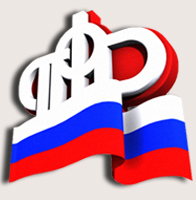 Государственное учреждение - Управление Пенсионного фонда Российской Федерации по  Чугуевскому району Приморскому краюСправочный телефон  (42372) 21-9-76         e-mail: 390101@035.pfr.ru